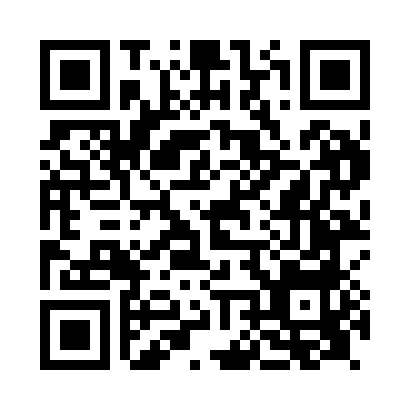 Prayer times for Henham, Essex, UKMon 1 Jul 2024 - Wed 31 Jul 2024High Latitude Method: Angle Based RulePrayer Calculation Method: Islamic Society of North AmericaAsar Calculation Method: HanafiPrayer times provided by https://www.salahtimes.comDateDayFajrSunriseDhuhrAsrMaghribIsha1Mon2:534:441:036:409:2211:122Tue2:544:451:036:409:2111:123Wed2:544:461:036:409:2111:124Thu2:554:461:046:409:2011:125Fri2:554:471:046:399:2011:126Sat2:564:481:046:399:1911:117Sun2:564:491:046:399:1911:118Mon2:574:501:046:399:1811:119Tue2:584:511:046:389:1711:1110Wed2:584:521:046:389:1611:1011Thu2:594:531:056:389:1511:1012Fri2:594:541:056:379:1511:1013Sat3:004:561:056:379:1411:0914Sun3:014:571:056:369:1311:0915Mon3:014:581:056:369:1211:0816Tue3:024:591:056:359:1111:0817Wed3:035:001:056:359:0911:0718Thu3:035:021:056:349:0811:0719Fri3:045:031:056:339:0711:0620Sat3:055:041:056:339:0611:0521Sun3:055:061:056:329:0511:0522Mon3:065:071:066:319:0311:0423Tue3:075:081:066:319:0211:0424Wed3:085:101:066:309:0011:0325Thu3:085:111:066:298:5911:0226Fri3:095:131:066:288:5811:0127Sat3:105:141:066:278:5611:0128Sun3:105:161:066:268:5511:0029Mon3:115:171:056:258:5310:5930Tue3:125:191:056:248:5110:5831Wed3:135:201:056:238:5010:57